JOURNEYING TOGETHER IN HOPE: ADVENT 2020 Fourth Week: Peace 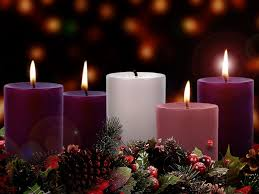 Aim: The students will have a better understanding of what Advent Peace is and to lead them to embrace Christ’s Peace and work to become an instrument of peace.Preparation needed:  Set up a group session with family and/or roommates. Follow all health and safety considerations. You can also have this session with a group on Zoom or another platform.Materials Bible  An Advent wreath or a candleGathering Song: Song:  Ready the Way | Curtis Stephan https://www.youtube.com/watch?v=8GGd6n5g8bo Structure for session: Welcome, Light the fourth candle in the Advent wreath or a candle you may have.  Play gathering song and followed by prayer.   Sharing Human Experience provided in the session.  MessageReflection & IntegrationResponse – What are you being called to do? Final prayerJOURNEYING TOGETHER IN HOPE: ADVENT 2020Fourth Week: Peace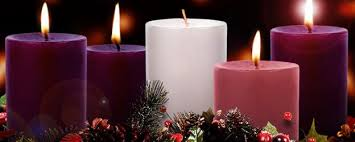 Aim: The students will have a better understanding of what Advent Peace is and to lead them to embrace Christ’s Peace and work to become an instrument of peace.Opening Prayer:  Light the 4th candle of the Advent wreath. Then play the following song if possible: “Ready the Way” – Curtis Stephan | https://www.youtube.com/watch?v=8GGd6n5g8boRead Luke 1:26-38 from the Bible and pause to reflect in silence.Continue with the following prayer:“Lord, as we prepare for the coming of Christ,Our True Peace, may we prepare our hearts and minds that we may receive Him so that we may experienceHis peace and love.We ask this through Christ, our Lord.”Human Experience: We begin a conversation explaining that we will reflect on the topic of peace this week.  Please feel free to use these questions or your own:Recall a time when you had a fight with your brother/sister/ classmate. Describe the situation and what did you feel? What action did you do to make peace or reconcile with the person you had fight with?Message:  Use the following key concepts to begin sharing the message of the week.Advent Peace is not an absence of conflict, it means wholeness, restorationAdvent Peace is Jesus who came to us to reconcile us that we may be restored and bind us together as People of God.Advent Peace is a call from God to be peacemaker.Advent Peace begins in our hearts when we repent and convert our lives for God and others.Reflection, Discovery and Integration:What is Advent Peace to you and why?In what ways you can be a peacemaker?Response: Use the following question to help you in bringing out the response which God is calling you to do with the help of the Holy Spirit.  What will you do to become an instrument of peace?Closing Prayer: ‘Prayer of St. Francis of Assisi”.Lord, make me an instrument of your peace:
where there is hatred, let me sow love;
where there is injury, pardon;
where there is doubt, faith;
where there is despair, hope;
where there is darkness, light;
where there is sadness, joy.

O divine Master, grant that I may not so much seek
to be consoled as to console,
to be understood as to understand,
to be loved as to love.
For it is in giving that we receive,
it is in pardoning that we are pardoned,
and it is in dying that we are born to eternal life.
Amen.